Игры по привитию культурно- гигиенических навыков:1."Чистим  зубки".Материал:- распечатать или нарисовать картинку: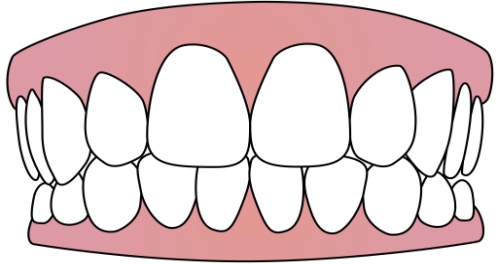 - зубная щетка, набор фломастеров, файл (лучше гладкий). Ход игры:1.Помещаем картинку в файл: 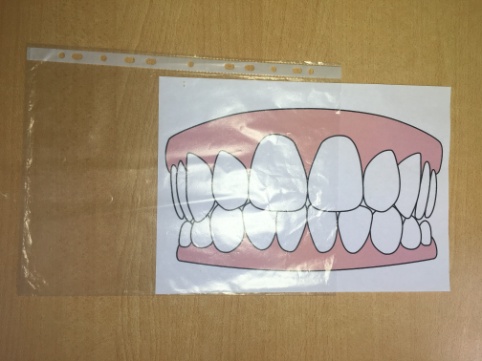 2.Рисуем "микробиков"по верх файла: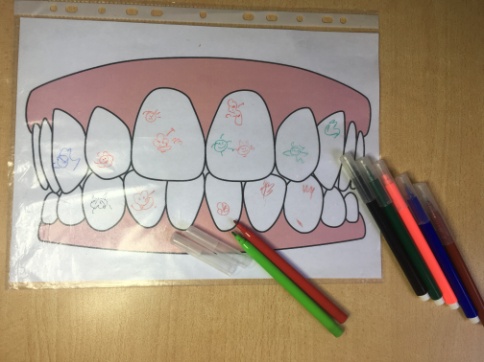 3. Чистим зубки: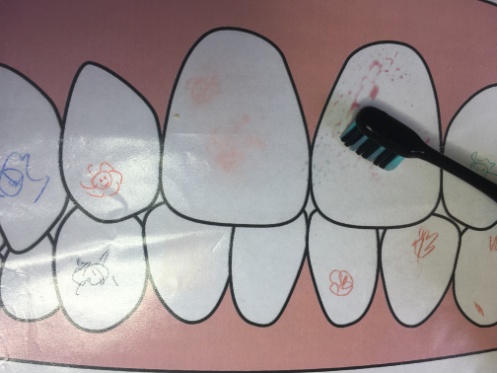 4 .Результат. (обычно дети хотят повторить и рисуют "микробиков" уже сами).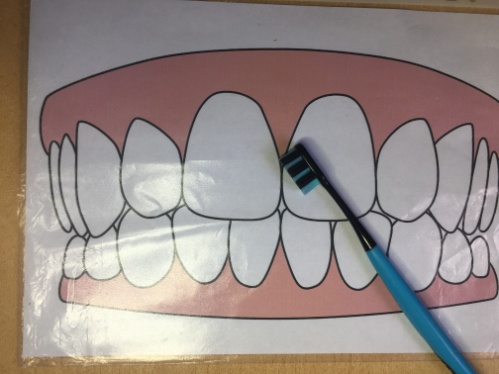 2. "Моем руки"Материал:-напечатать или нарисовать на плотной бумаге  картинки :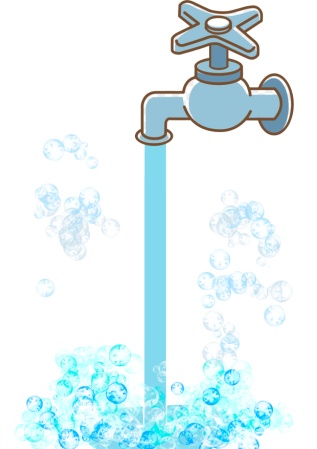 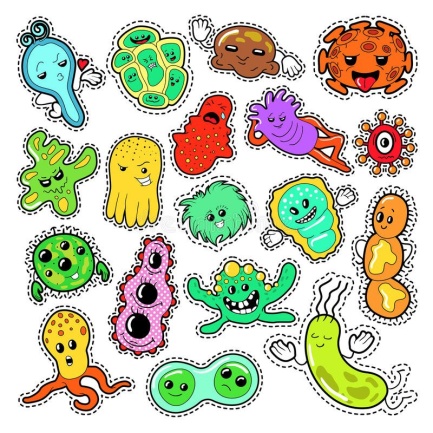 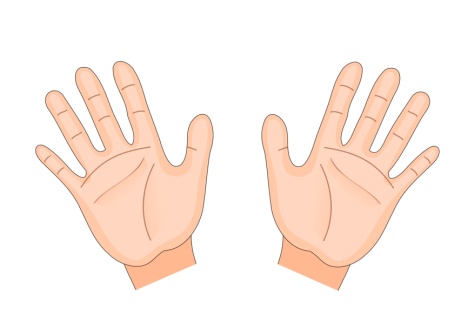 - канцелярский нож, ножницы, клей- карандаш.Ход игры: 1.сделать прорезы с обеих сторон струи (от крана и до мыльной пены).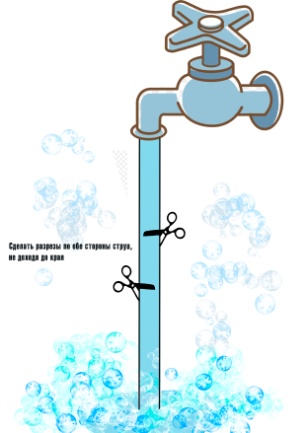 2.-Рисунок с руками должен быть шириной 14-15 см, с краё его обклеить полоской в 1 см и приклеить или прикрепить степлером  "язычки", чтобы двигать картинку с руками под "водой".- "Микробики " предложить вырезать ребенку.3.Подсовываем картинку с руками под струю, на руки  раскладываем "микробиков".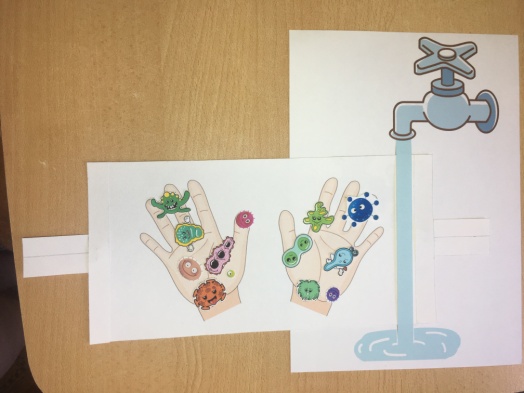 4. С помощью "язычка" протаскиваем рисунок с руками под струёй: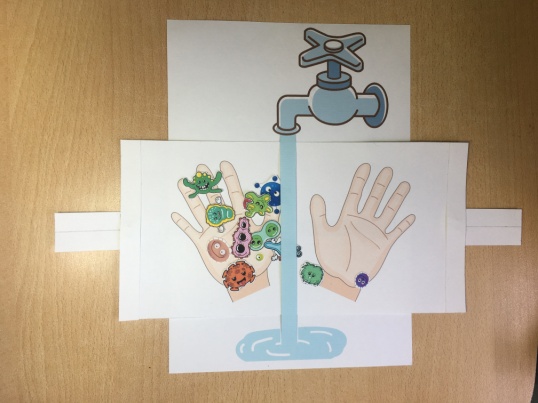 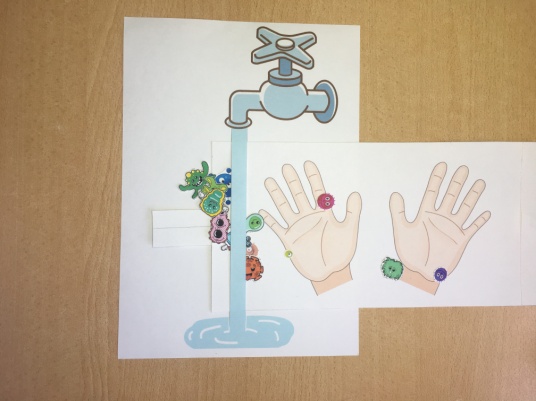 5.Не все смылось, тоже самое делаем в обратную сторону: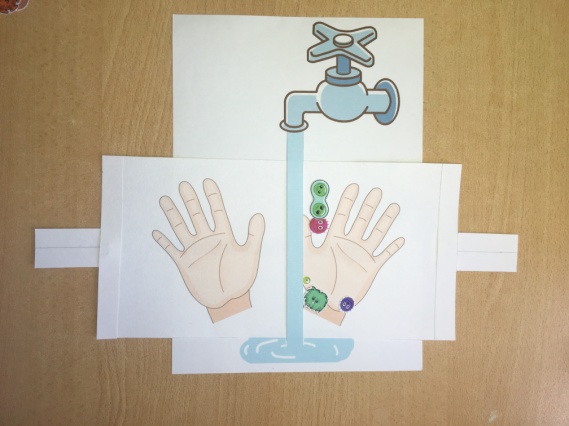 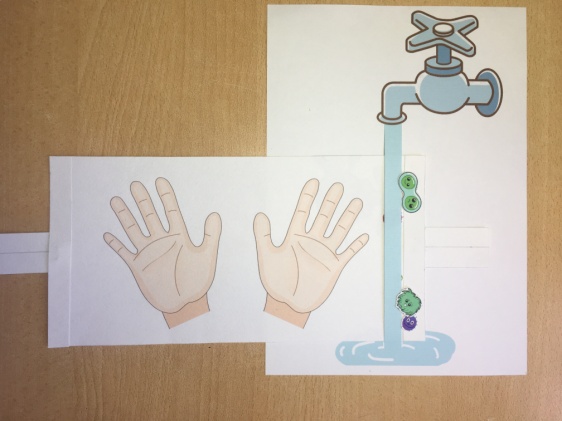 6.Итог:- руки надо мыть обязательно и намыливаем 2 раза.